Павлодар қаласы білім беру бөлімініңәдістемелік кабинеті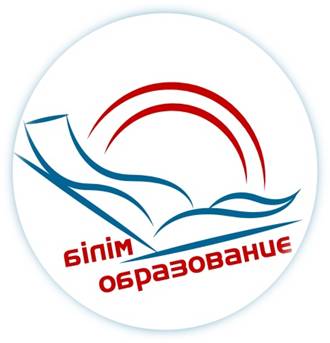 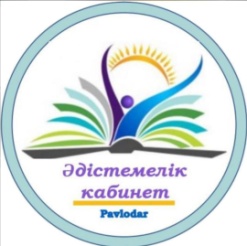 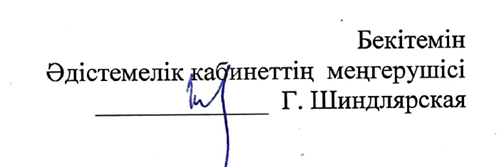 ҚАЛАЛЫҚ СЕМИНАР БАҒДАРЛАМАСЫ"Қазіргі сөйлеу технологиясы Storysack - көркем әдебиетке деген қызығушылықты дамытуқұралы ретінде"қызметке жаңадан келген мектепке дейінгі білім беру ұйымдарының педагогтері үшін " Storysack-менің сәтті әдісім" ЖОБАСЫПРОГРАММА ГОРОДСКОГО СЕМИНАРАПРОЕКТ «Storysack – мой успешный метод»для педагогов дошкольных организаций образования вновь вступивших в должность«Современная речевая технология
Storysack– как инструментарий развития  интереса к произведениям художественной литературы»Павлодар қ., 2022, сәуірӨткізілу күні: 21.04.2022, 10.00 – 11.00Семинарды ұйымдастырушы: КМҚК «№ 22 сәбилер бақшасы» Диппель Наталья Антоновна,Павлодар қ. № 22 санаторлық сәбилер бақшасының әдіскеріТіркеу: 09.55-10.00 Формат: ZOOM конференциясы конференции Индентификаторы: Конференцииның коды: Модератор: Рахымжанова К.М.., Павлодар қ. білім беру бөлімінің әдіскеріСеминардың мақсаты: педагогтерге жалпы білім беру мақсаттары мен міндеттері аясында кітапқа көп деңгейлі және жан-жақты көзқарастың мысалы ретінде "Storysack" сөйлеу технологиясы туралы түсінік беру, кітаптың өзінен және бірге оқудан ләззат алу, балалар кітаптарындағы оқиғаларды "ойнау», оларды ілеспе материалдың көмегімен жандандыру.Дата проведения: 21.04.2022, 10.00 – 11.00Организатор семинара:КГКП «Ясли-сад № 22» Диппель Наталья Антоновна, методист санаторного  ясли-сада № 22г.ПавлодараРегистрация: 09.55-10.00 Формат: конференция ZOOMИндентификатор конференции: Код конференции: Модератор: Рахымжанова К.М.., методист отдела образования г.ПавлодараЦель семинара: дать  представление педагогам о речевой технологии  «Story sack»,  как пример разноуровневого и разностороннего  подхода  к книге в рамках общеобразовательных целей и задач, получение удовольствия от самой книги и от совместного чтения,«разыгрывание»историй из детских книжек, оживление  их с помощью сопроводительного материала.10.00-10.0510.00-10.05Кіріспе сөз семинар бағдарламасымен танысуРахымжанова Кундуз Муратхановна., , Павлодар қаласы білім беру бөлімінің әдіскеріРахымжанова Кундуз Муратхановна., , Павлодар қаласы білім беру бөлімінің әдіскеріТеориялық бөлімSTORY SACK ТЕХНОЛОГИЯСЫ БОЙЫНША ЖҰМЫСТЫҢ КЕЗЕҢДЕРІТеориялық бөлімSTORY SACK ТЕХНОЛОГИЯСЫ БОЙЫНША ЖҰМЫСТЫҢ КЕЗЕҢДЕРІТеориялық бөлімSTORY SACK ТЕХНОЛОГИЯСЫ БОЙЫНША ЖҰМЫСТЫҢ КЕЗЕҢДЕРІТеориялық бөлімSTORY SACK ТЕХНОЛОГИЯСЫ БОЙЫНША ЖҰМЫСТЫҢ КЕЗЕҢДЕРІТеориялық бөлімSTORY SACK ТЕХНОЛОГИЯСЫ БОЙЫНША ЖҰМЫСТЫҢ КЕЗЕҢДЕРІ10.05-10.25Сөйлеу технологиясын қолданудың ақпараттық-әдістемелік шарттары Storysack-мектепке дейінгі ұйымның білім беру процесінде көркем әдебиет шығармаларына қызығушылықты дамыту құралы ретіндеСөйлеу технологиясын қолданудың ақпараттық-әдістемелік шарттары Storysack-мектепке дейінгі ұйымның білім беру процесінде көркем әдебиет шығармаларына қызығушылықты дамыту құралы ретіндеСөйлеу технологиясын қолданудың ақпараттық-әдістемелік шарттары Storysack-мектепке дейінгі ұйымның білім беру процесінде көркем әдебиет шығармаларына қызығушылықты дамыту құралы ретіндеДиппель Наталья Антоновна, № 22 санаторлық сәбилер бақшасының әдіскеріПрактикалық бөлім.ҰЙЫМДАСТЫРЫЛҒАН ОҚУ ІС-ӘРЕКЕТІНІҢ ВИРТУАЛЬЛДЫ ШЕТЕРЛІГІ Практикалық бөлім.ҰЙЫМДАСТЫРЫЛҒАН ОҚУ ІС-ӘРЕКЕТІНІҢ ВИРТУАЛЬЛДЫ ШЕТЕРЛІГІ Практикалық бөлім.ҰЙЫМДАСТЫРЫЛҒАН ОҚУ ІС-ӘРЕКЕТІНІҢ ВИРТУАЛЬЛДЫ ШЕТЕРЛІГІ Практикалық бөлім.ҰЙЫМДАСТЫРЫЛҒАН ОҚУ ІС-ӘРЕКЕТІНІҢ ВИРТУАЛЬЛДЫ ШЕТЕРЛІГІ Практикалық бөлім.ҰЙЫМДАСТЫРЫЛҒАН ОҚУ ІС-ӘРЕКЕТІНІҢ ВИРТУАЛЬЛДЫ ШЕТЕРЛІГІ 10.25-10.30Ұйымдастырылған оқу іс-әрекетіТіл дамыту,   «Story sack»  технологиясы «ШАЛҚАН» ертегісіҰйымдастырылған оқу іс-әрекетіТіл дамыту,   «Story sack»  технологиясы «ШАЛҚАН» ертегісіҰйымдастырылған оқу іс-әрекетіТіл дамыту,   «Story sack»  технологиясы «ШАЛҚАН» ертегісіРахымжановаАйгульТолегеновна ортаңғы  «Б»тобы тәрбиешісі (қазақ тілінде оқыту)10.30-10.35Тіл дамыту. ТАҚЫРЫБЫ:  «Жаңа жылдық кітап»Сторителлинг технологиясыТіл дамыту. ТАҚЫРЫБЫ:  «Жаңа жылдық кітап»Сторителлинг технологиясыТіл дамыту. ТАҚЫРЫБЫ:  «Жаңа жылдық кітап»Сторителлинг технологиясыВислогузова Олеся Владимировна., Даярлық  «А» тобының тәрбиешісі (орыс тілінде оқыту)10.35-10.40 «Үш аю» ертегісі бойынша жұмыс мақсатты визуалды қабылдауды дамыту бойынша түзету сабағы  Сторителлинг технологиясы «Үш аю» ертегісі бойынша жұмыс мақсатты визуалды қабылдауды дамыту бойынша түзету сабағы  Сторителлинг технологиясы «Үш аю» ертегісі бойынша жұмыс мақсатты визуалды қабылдауды дамыту бойынша түзету сабағы  Сторителлинг технологиясыТулеубаеваАсемгул Бариевна,Ересек тобыПавлодар қ. №22 санаторылқ сәбилер бақшасының психологыВИРТУАЛДЫ КӨРМЕВИРТУАЛДЫ КӨРМЕВИРТУАЛДЫ КӨРМЕВИРТУАЛДЫ КӨРМЕВИРТУАЛДЫ КӨРМЕ10.40-10.50Семинар тақырыбы бойынша дидактикалық материалдардың көрмесіСеминар тақырыбы бойынша дидактикалық материалдардың көрмесіСеминар тақырыбы бойынша дидактикалық материалдардың көрмесіДиппель Н.А. – әдіскер10.45-10.50Қатысушылармен диалог. Семинар бойынша  ұсыныстарҚатысушылармен диалог. Семинар бойынша  ұсыныстарҚатысушылармен диалог. Семинар бойынша  ұсыныстарРахымжанова Кундуз Муратхановна а., Павлодар қ. білім беру бөлімінің әдіск10.50-11.00Рефлексия.Рефлексия.Рефлексия.Семинар қатысушылары10.00-10.0510.00-10.05Вступительное слово знакомство с программой семинараРахымжанова Кундуз Муратхановна., методист отдела образования г.ПавлодараРахымжанова Кундуз Муратхановна., методист отдела образования г.ПавлодараТеоритический блокЭТАПЫ РАБОТЫ ПО ТЕХНОЛОГИИ STORYSACKТеоритический блокЭТАПЫ РАБОТЫ ПО ТЕХНОЛОГИИ STORYSACKТеоритический блокЭТАПЫ РАБОТЫ ПО ТЕХНОЛОГИИ STORYSACKТеоритический блокЭТАПЫ РАБОТЫ ПО ТЕХНОЛОГИИ STORYSACKТеоритический блокЭТАПЫ РАБОТЫ ПО ТЕХНОЛОГИИ STORYSACK10.05-10.25Информационно-методические условия  использования речевой технологии
Story sack– как инструментарий развития  интереса к произведениям художественной литературы в образовательном процессе дошкольной организацииИнформационно-методические условия  использования речевой технологии
Story sack– как инструментарий развития  интереса к произведениям художественной литературы в образовательном процессе дошкольной организацииИнформационно-методические условия  использования речевой технологии
Story sack– как инструментарий развития  интереса к произведениям художественной литературы в образовательном процессе дошкольной организацииДиппель Наталья Антоновна, методист санаторного  ясли-сада № 22г.ПавлодараПрактический блок. ВИРТУАЛЬНАЯ МАСТЕРСКАЯ ОРГАНИЗОВАННОЙ УЧЕБНОЙ ДЕЯТЕЛЬНОСТИПрактический блок. ВИРТУАЛЬНАЯ МАСТЕРСКАЯ ОРГАНИЗОВАННОЙ УЧЕБНОЙ ДЕЯТЕЛЬНОСТИПрактический блок. ВИРТУАЛЬНАЯ МАСТЕРСКАЯ ОРГАНИЗОВАННОЙ УЧЕБНОЙ ДЕЯТЕЛЬНОСТИПрактический блок. ВИРТУАЛЬНАЯ МАСТЕРСКАЯ ОРГАНИЗОВАННОЙ УЧЕБНОЙ ДЕЯТЕЛЬНОСТИПрактический блок. ВИРТУАЛЬНАЯ МАСТЕРСКАЯ ОРГАНИЗОВАННОЙ УЧЕБНОЙ ДЕЯТЕЛЬНОСТИ10.25-10.30Организованная учебная деятельность РАЗВИТИЕ РЕЧИ, технологии    «Story sack»  Сказка «РЕПКА»Организованная учебная деятельность РАЗВИТИЕ РЕЧИ, технологии    «Story sack»  Сказка «РЕПКА»Организованная учебная деятельность РАЗВИТИЕ РЕЧИ, технологии    «Story sack»  Сказка «РЕПКА»Рахымжанова АйгульТолегеновна воспитатель средней  «Б» группы (каз.яз.обучения)10.30-10.35Развитие речи. ТЕМА  «Новогодняя книга»Технология сторителлингРазвитие речи. ТЕМА  «Новогодняя книга»Технология сторителлингРазвитие речи. ТЕМА  «Новогодняя книга»Технология сторителлингВислогузова Олеся Владимировна., Воспитатель предшкольной  «А»группы  с русс.яз. обучения)10.35-10.40Работа по сказке «Три медведя»коррекционное занятие по развитию целенаправленного зрительного восприятия у детей старшего дошкольного возраста. Технология сторителлингРабота по сказке «Три медведя»коррекционное занятие по развитию целенаправленного зрительного восприятия у детей старшего дошкольного возраста. Технология сторителлингРабота по сказке «Три медведя»коррекционное занятие по развитию целенаправленного зрительного восприятия у детей старшего дошкольного возраста. Технология сторителлингТулеубаева Асемгул БариевнаПсихолог санаторного  ясли-сада № 22г.ПавлодараВИРТУАЛЬНАЯ ВЫСТАВКАВИРТУАЛЬНАЯ ВЫСТАВКАВИРТУАЛЬНАЯ ВЫСТАВКАВИРТУАЛЬНАЯ ВЫСТАВКАВИРТУАЛЬНАЯ ВЫСТАВКА10.40-10.50Выставка дидактического материала по теме семинараВыставка дидактического материала по теме семинараВыставка дидактического материала по теме семинараДиппель Н.А. – методист 10.45-10.50Диалог с участниками. Рекомендации  по семинаруДиалог с участниками. Рекомендации  по семинаруДиалог с участниками. Рекомендации  по семинаруРахымжанова Кундуз Муратхановна., методист отдела образования г.Павлодара10.50-11.00Рефлексия.Рефлексия.Рефлексия.Участники  семинара